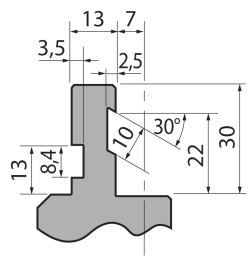 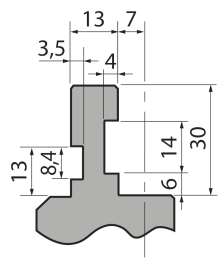 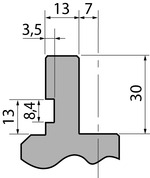 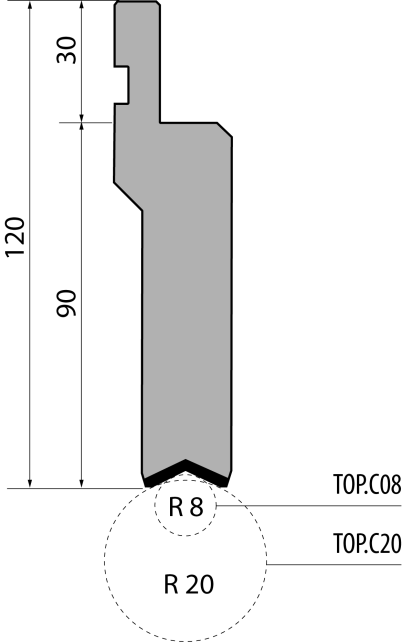 Держатель тип Promecam TOP.PC.120-08/FДержатель тип Promecam TOP.PC.120-08/FДержатель тип Promecam TOP.PC.120-08/FДержатель тип Promecam TOP.PC.120-08/FДержатель тип Promecam TOP.PC.120-08/Fартикулдлина, ммвес, кгмакс. усилиеTOP.PC.120-08/F49512,00100 т/метрзаказать